TALLLER GRADO SEGUNDO.Indicador de desempeño: Exploro la práctica de diferentes juegos individuales y grupales.Tema: Exploración dancística.  Nota 1: Las fotos del trabajo debe ser enviado al correo juliangov@campus.com.co con el nombre de la niña y grado.Exploración dancística.La danza es una de las expresiones humanas más importantes ya que a través de ella se logran todos los movimientos humanos y se une con la música otra de las más importantes expresiones humanas.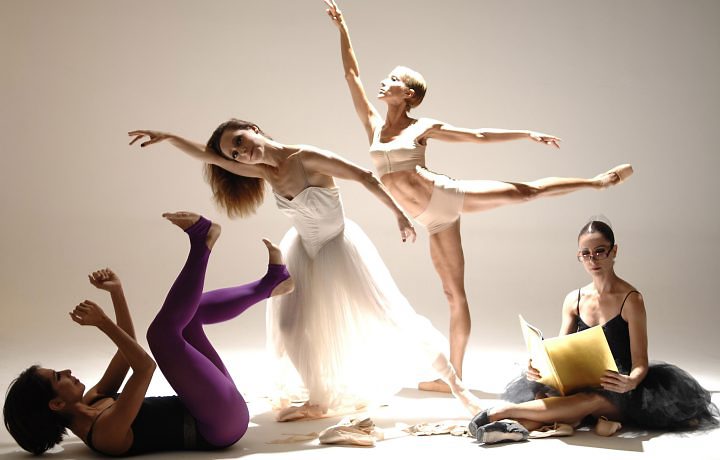 Actividad.¿Cuáles son los ritmos musicales que te gusta bailar? ¿Por qué crees que la música nos invita al movimiento? ¿Cuál es la parte más importante del cuerpo para la danza y porque crees eso?Observa el video y responde las siguientes preguntas:https://www.youtube.com/watch?v=VgIJFDTW7d4https://www.youtube.com/watch?v=BXyu5Bpb-YM&t=35s¿Qué figura geométrica es el campo de fútbol?¿Cuántos jugadores participan del equipo de fútbol?¿Cómo se llama el punto o anotación en fútbol?¿Cuántos semicírculos y círculos hay en el terreno de juego?¿Cuántas líneas puedes aparecen en la cancha de fútbol?¿Cuánto dura un partido de fútbol?¿Qué jugador puede tocar el balón con las manos?¿De qué color son las tarjetas en fútbol?¿Cómo se llama la persona que marca las faltas?